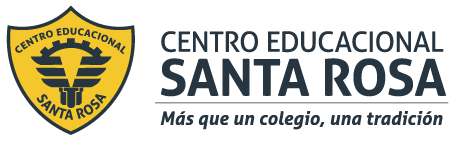 DIRECCIÓN ACADÉMICADEPARTAMENTO DE ELABORACION INDUSTRIAL DE ALIMENTOSRespeto – Responsabilidad – Resiliencia – Tolerancia          PREGUNTAS DE LA GUIA1.- ¿Específicamente que mide este equipo de control de calidad?2.- ¿Podrías ocupar este equipo para determinar estado de almacenaje de alimentos?3.- En Bodegas de alimentos ¿Cuál sería su aporte a la calidad?4.- ¿Cual es la razón técnica, que las bodegas de alimentos no deban superar 60% HR?5.- Buscar al menos un envase de alimento y detectar si existe alguna indicación de almacenaje que trate sobre estado de temperatura y humedad en que deben guardarse.     Sacar una foto como evidencia de la acción y pegar en esta guía. RESPUESTAS:1.- Mide la variación de los grados de humedad y temperatura en un espacio de aire determinado, expresado en HR% ( humedad relativa) y en grados de temperatura Celsius.2.-Si es un equipo que puede detectar el nivel de humedad de una bodega de alimentos , si la humedad detectada es superior a 60% los alimentos almacenados estarán en riesgo de alteración.3.- Mantener un control y registro de la humedad y temperatura constante de una bodega que pueda asegurar la calidad de estos parámetros fisicos, y cumplir la normativa emanada de RSA. Ademas colabora con el programa de calidad HACCP.4.- Sobre 60% esta considerado como un estado HUMEDO, que es el limite de aceptabilidad para una bodega de alimentos. Sobre este limite es de peligro para los alimentos almacenados.5.-Envase de gelatina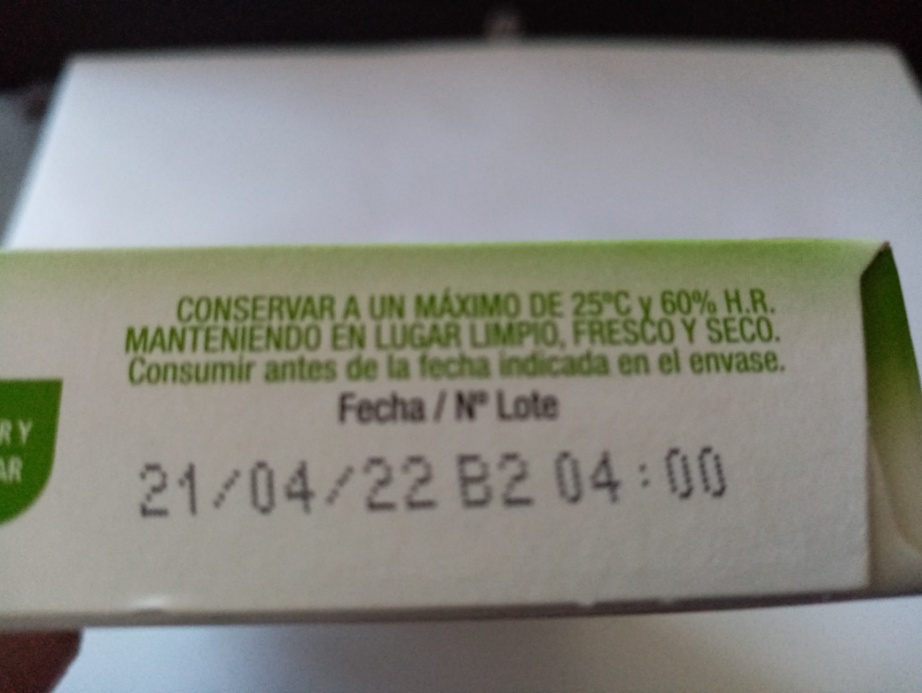 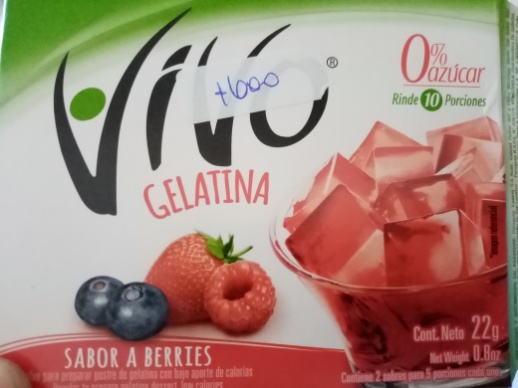  INDICACIONES DEL ENVASE: 1.-AMBIENTE FRESCO:  MAXIMO 25° C  ( RSA Solicita bodegas de un máximo de 21°C)2.-AMBIENTE SECO: MAXIMO DE HUMEDAD 60% (RSA Solicita bodegas de un máximo de 60%)